هو الابهی - ای ورقه مقبله جناب زائر ذکری از تو نمودند…حضرت عبدالبهاءاصلی فارسی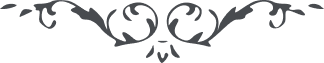 ٣٩٨ هو الابهی ای ورقه مقبله جناب زائر ذکری از تو نمودند و از شدّت اشتعال قلبت به نار محبّت اللّه زبان گشودند. اگرچه به ظاهر از جرگه نسائی و به حسب اوهام ناس ضعيف و ناتوان امّا در ظلّ آفتاب حقيقت گوی سبقت و پيشی را از رجال ميدان ربودی و به قوّت و توانائی مبعوث شدی که حمل امانت کبری کردی و مظهر آيه فحملها الانسان گشتی. ع ع 